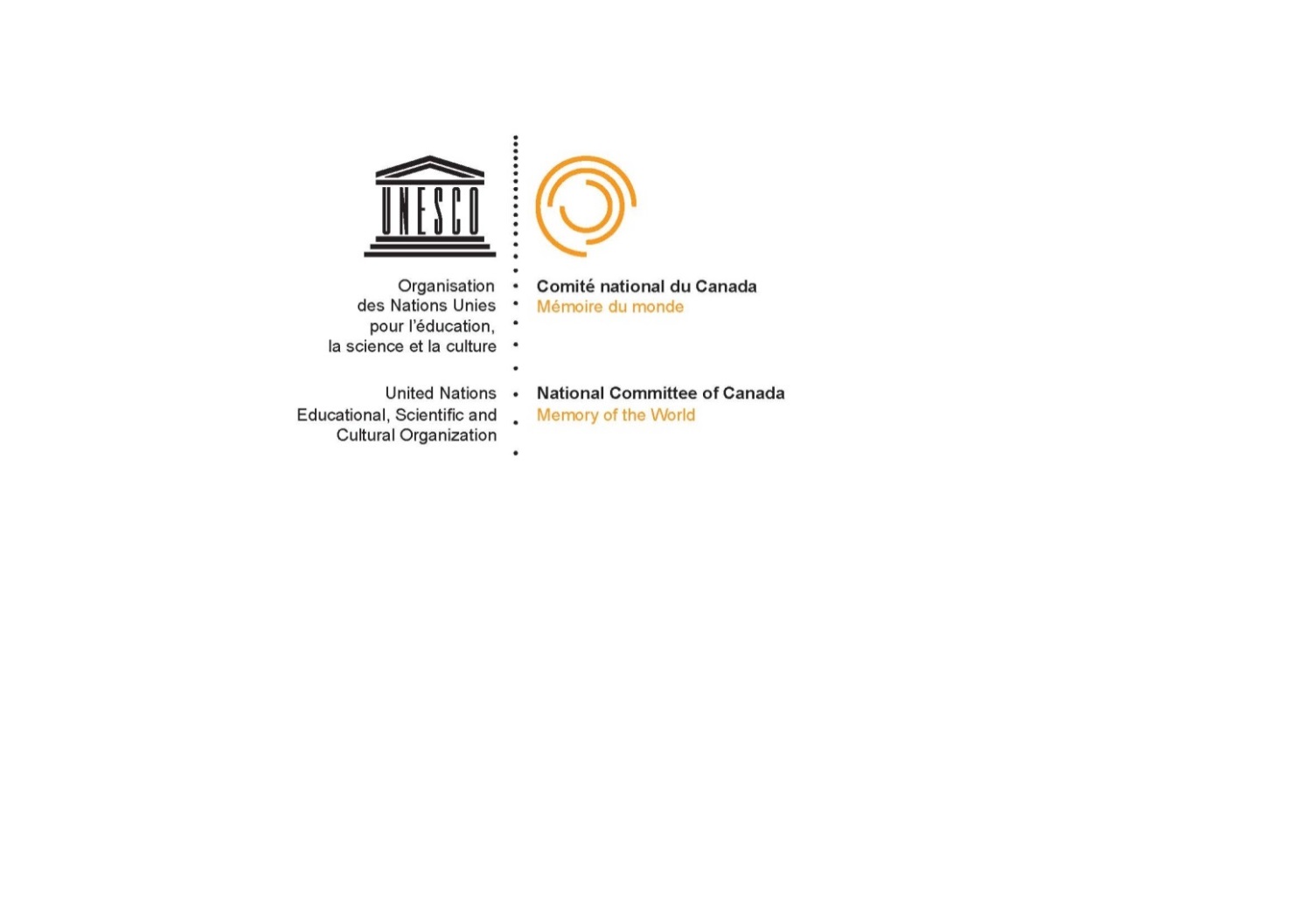 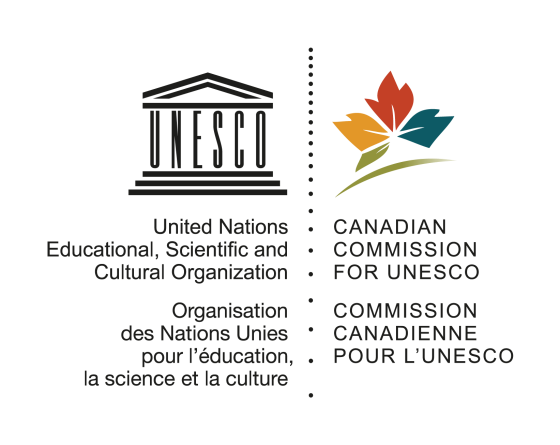 Canada Memory of the World Register2018-19 Nomination FormTitle of item being proposedPRESENTATION SECTIONASSESSMENT SECTIONTell us how the documentary heritage you are nominating for inclusion on the Canada Memory of the World Register meets our three criteria: significance (which incorporates time, place, people and society, subject and theme, form and style, and spiritual and community significance), authenticity, and uniqueness and irreplaceability. A. SignificanceB. Authenticity (300 words max)C. Uniqueness and Irreplaceability (300 words max)D. Additional Considerations Declaration I/we certify the reliability of all the information provided to nominate the documentary heritage described in this document to the Canada Memory of the World Register.Signature:ADDITIONAL INFORMATIONSummary (max 200 words)Briefly describe the documentary heritage and your reasons for nominating it. Provide enough detail to make clear precisely what you are nominating.This is the “shop window” of your nomination and is best written last! It should contain all the essential points you want to make, so that anyone reading it can understand your case even if they do not read the rest of your nomination.Summary (max 200 words)Briefly describe the documentary heritage and your reasons for nominating it. Provide enough detail to make clear precisely what you are nominating.This is the “shop window” of your nomination and is best written last! It should contain all the essential points you want to make, so that anyone reading it can understand your case even if they do not read the rest of your nomination.Summary (max 200 words)Briefly describe the documentary heritage and your reasons for nominating it. Provide enough detail to make clear precisely what you are nominating.This is the “shop window” of your nomination and is best written last! It should contain all the essential points you want to make, so that anyone reading it can understand your case even if they do not read the rest of your nomination.Summary (max 200 words)Briefly describe the documentary heritage and your reasons for nominating it. Provide enough detail to make clear precisely what you are nominating.This is the “shop window” of your nomination and is best written last! It should contain all the essential points you want to make, so that anyone reading it can understand your case even if they do not read the rest of your nomination.Nominator(s)Nominator(s)Nominator(s)Nominator(s)Name(s) of nominator(s) (person or organization):Name(s) of nominator(s) (person or organization):Name(s) of nominator(s) (person or organization):The nominator’s relationship to the nominated documentary heritage:The nominator’s relationship to the nominated documentary heritage:The nominator’s relationship to the nominated documentary heritage:Contact details:Contact details:Contact details:Contact details:Address:Address:Telephone:Telephone:Email:Email:Owner of the documentary heritage (if different of the nominator(s))Owner of the documentary heritage (if different of the nominator(s))Owner of the documentary heritage (if different of the nominator(s))Owner of the documentary heritage (if different of the nominator(s))Name:Name:Address:Address:Telephone:Telephone:Email:Email:Custodian of the documentary heritage (if different from the owner)Custodian of the documentary heritage (if different from the owner)Custodian of the documentary heritage (if different from the owner)Custodian of the documentary heritage (if different from the owner)Name:Name:Address:Address:Telephone:Telephone:Email:Email:Legal statusProvide details of legal and administrative responsibility for the preservation of the documentary heritage.Legal statusProvide details of legal and administrative responsibility for the preservation of the documentary heritage.Legal statusProvide details of legal and administrative responsibility for the preservation of the documentary heritage.Legal statusProvide details of legal and administrative responsibility for the preservation of the documentary heritage.AccessDescribe how the documentary heritage may be accessed. All access restrictions should be explicitly stated.Assisting access is one of the three objectives of the Memory of the World programme. Accordingly, digitization for access purposes is encouraged and you should comment on whether this has been done or is planned.Copyright Describe the copyright status of the documentary heritage.The copyright status of a document or collection has no bearing on its significance and is not taken into account in determining whether it meets the criteria for inscription.Cultural/Moral/Ethical/Spiritual StatusDescribe any non-legal beliefs, customs or relationships to the documentary heritage. Do any nations, communities, groups, institutions have a cultural, moral, ethical or spiritual relationship with the documentary heritage? This could include the members of specific communities, or the families of people recorded or documented.Consultation with Cultural/Moral/Ethical/Spiritual StakeholdersWere all stakeholders identified and consulted in the process of preparing this nomination? How were their inputs/points of view/beliefs incorporated into this nomination?Describe how the documentary heritage meets at least one of the following assessment sub-criteria.Please note that documentary heritage that meets more than one sub-criteria is not necessarily a ‘stronger’ candidate for inclusion on the Register than material that meets only one.Time (300 words max)Some documentary heritage is especially evocative of its time (which may have been one of significant social or cultural change, or crisis).Place (300 words max)Some documentary heritage is significant because of the place it was created. It may also contain meaningful information about a site, locality or region, including the people who once lived there, or live there now.Peoples and Society (300 words max)Some documentary heritage is significant because the social and cultural context of its creation reflects the life or works of a person, people, movement, community or society.Subject and theme (300 words max)Some documentary heritage is significant because it documents a particular aspect of our country and its peoples. For example, this could include traditional knowledge, science, the humanities, spirituality, education, culture, communications, politics, ideology, technology, media, business, and sports.Form and style (300 words max)Some documentary heritage is significant because it is an important example of a distinctive aesthetic, stylistic, or linguistic form or style; or a typical or key exemplar of a type of visual, oral or written presentation and custom.Social/ spiritual/ community significance (300 words max)Some documentary heritage is significant because of its social, cultural or spiritual value for our country and its peoples.Demonstrate the authenticity of the documentary heritage by explaining that its identity and provenance have been reliably established. Copies, replicas, forgeries, bogus documents or hoaxes can, with the best intentions, be mistaken for the genuine article.Describe what you know about the history of the documentary heritage. Your knowledge may not be complete, but give the best description you can.Demonstrate the uniqueness and irreplaceability of the documentary heritage you are nominating by explaining how its disappearance or deterioration would impoverish our country and its peoples. This can be done by showing its impact over a span of time and/or within a particular area.The following elements are also being considered:Rarity (300 words max)Is the documentary heritage a rare surviving example of its type or time?Integrity (300 words max)Is the documentary heritage complete or partial? Has it been altered or damaged?Threat/Risk (300 words max)If the documentary heritage subject to threats or at risk, please detail the nature and scope. What is being done to minimize these issues?Preservation and Access (300 words max)What are the measures or plans in place to preserve and provide access to the documentary heritage?Name (Print)Title and institution (if appropriate)DateCatalogue or registration details (if available)Including a catalogue can be a useful way of defining a collection. If this is too bulky or impractical, a short description accompanied by sample catalogue entries, accession or registration numbers or other ways of defining a collection’s size and character can be used.Visual and Audio-visual documentation (if appropriate)It is useful to append photographs or audio-visual material to help the assessors visualize or listen to the collection or document.These can be submitted on CD, DVD, USB key or other common file sharing programs.How have people and communities used the Documentary Heritage? (if applicable)Tell us how the documentary heritage has been, or is currently being used by your institution or community and people outside of it.Examples could include sacred, ceremonial or diplomatic uses, exhibitions, films, television productions, artworks, educational materials, published works, or web material.Names and contact details of up to three independent people or organizations, that we may contact, who can help explain the documentary heritage.Is there someone or an organization that can speak about the importance of the documentary heritage? Such people or organizations do not have to be ‘world famous’ or even well-known outside of a specific community or area.They could include elders and community leaders, families, writers, academics, artists, etc.Promotion of the Canada Memory of the World RegisterIf the nomination is successful, how will you use this to promote the Memory of the World Program?